GOVERNO DO ESTADO DE MINAS GERAIS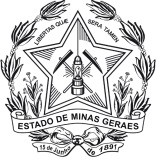 INSTITUTO MINEIRO DE AGROPECUÁRIAGERÊNCIA DE DEFESA ANIMALDECLARAÇÃO DE RESPONSABILIDADE TÉCNICA E TERMO DE COMPROMISSOEu __________________________________________________________________, Médico(a) Veterinário(a), regularmente inscrito(a) no CRMV-MG sob o nº _______________, habilitado(a) no IMA para emissão de GTA de saída de Eventos Pecuários sob o número de controle _______________, com domicílio na Rua/Av. ________________________________________________, n°__________, complemento___________, bairro ____________________________________, Cidade ______________________________________________, telefone para contato n°_____________________________, declaro ser o(a) Responsável Técnico(a) do Evento Pecuário ______________________________________________________________________, a ser realizado pela Empresa Promotora de Eventos ________________________________________________, registrada no IMA sob o nº _______________, durante o período de ____/_____/________ a ____/_____/________, no local __________________________________________, município ______________________________________.Declaro, ainda, ser o responsável pela emissão das GTA’s eletrônicas, ou manuais (nº _________ a _________), conforme o manual de emissão de GTA do Ministério de Agricultura Pecuária e Abastecimento – MAPA.Comprometo-me a cumprir todas as normas sanitárias previstas na legislação vigente, além de entregar ao IMA as GTA’s de entrada manuais e/ou de outros Estados, as eventuais GTA’s de saída manuais emitidas, a declaração de bem-estar animal, o relatório de ocorrências e o check-list no prazo máximo de 2(dois) dias úteis após o encerramento do mesmo. Caso seja solicitado mais algum documento por parte da fiscalização, comprometo-me a atender à solicitação.______________________, ______, de _________________, de ___________Local e data______________________________________________________Assinatura e Carimbo do Responsável Técnico Habilitado